南通市海门区监察委员会采购第二监察员办公室办公家具项目询价公告（第二次）项目概况第二监察员办公室办公家具项目（第二次）的潜在供应商应在东洲清风网（http://dzqf.haimen.gov.cn）获取采购文件，并于2021年9月13日9点00分（北京时间）前提交响应文件。一、项目基本情况项目名称：第二监察员办公室办公家具项目（第二次）采购方式：询价预算金额：8.5万元，最高限价：8.5万元，报价超过最高限价的为无效响应文件。采购需求：详见附件，请仔细研究。本项目不接受联合体投标。二、申请人的资格要求（一）满足《中华人民共和国政府采购法》第二十二条规定：1、法人或者其他组织的营业执照等证明文件，自然人的身份证明；2、上一年度的财务状况报告（格式见招标文件附件）；3、依法缴纳税收和社会保障资金的相关材料；4、具备履行合同所必需的设备和专业技术能力的证明材料（格式见招标文件附件）；5、参加政府采购活动前3年内在经营活动中没有重大违法记录的书面声明（格式见招标文件附件）。（二）未被“信用中国”网站（www.creditchina.gov.cn）列入失信被执行人、重大税收违法案件当事人名单、政府采购严重失信行为记录名单；三、获取采购文件时间：2021年9月7日至2021年9月13日。地点：东洲清风网（http://dzqf.haimen.gov.cn）四、报价注意事项1、本次询价，供应商必须就所有内容进行报价，少报无效。2、报价应包括本项目的全部费用 (含一切必须的辅助材料费用)及相关服务费等。 五、评标方法本项目采用最低价评标法，询价小组对供应商响应文件审核，按照质量和服务均能满足询价采购文件实质性响应要求且报价最低的原则，确定成交供应商。本项目最高限价8.5万元，超过最高限价作为废标处理。六、开标时间（投标截止时间）截止时间：2021年9月13日9点00分（北京时间）地点：南通市海门区党风廉政建设教育中心（秀山西路855号）二楼会议室方式：投标文件、报价单需密封递交，加盖公章、法定代表人签字或盖章七、公告期限自本公告发布之日起3个工作日。八、交货日期20日历天。如不能按时交货，将作经济处罚。九、付款方式验收合格后1个月内，支付全部合同价款。售后服务中标单位在送货后的一年之内免费为招标单位提供维修服务，并且供应商所提供的货品需经过招标单位认可，方可交付使用。十一、违约责任1.成交供应商提供的报价文件中存在违背客观事实或作出虚假承诺等情形的，视为无效报价文件。 2.成交供应商未经询价人同意，擅自提供不符合询价公告、采购合同中确定的相关产品、规格型号或技术参数的，由成交供应商承担不利后果。3.成交供应商未经询价人同意，未能在规定期限内完成产品交付、安装、调试及运行的，每延迟1日，扣除合同价款的1%。4.成交供应商存在其他不履行合同情形的，承担相应的不利后果。5.因不可抗力造成成交供应商不能履约或不能完全履约的，由双方协商解决。十二、凡对本次采购提出询问，请按以下方式联系采购人信息：单位名称：南通市海门区监察委员会联系人： 陆先生联系电话：18762488953投标资料目录（1）投标资料目录装订于投标文件内的第1页。（2）《授权书》及相关《承诺函》、《询价报价单》等格式详见附件。附件：关于资格的声明函南通市海门区监察委员会：我公司认真对照招标公告，符合贵方提出的资格要求，自愿报名参加投标，并保证提供的资料文件是准确的和真实的。提供虚假材料的愿意承担相应的法律责任。   附：公司投标之前3年内有无受各级管理部门的处分或处罚（含其授权服务的子公司、分公司等），如果不主动填报而被事后发现的，将取消其投标资格，并按有关规定从重处理；没有受处罚的投标人，要填写“没有受到任何处罚”，此表不能空白。法定代表人身份证明先生/女士：现任我单位职务，为法定代表人，特此证明。身份证号码：注：提供法定代表人的身份证复印件盖公章授权委托书南通市海门监察委员会：兹授权                              （被授权人的姓名、职务）代表我公司参加（采购项目名称及项目编号)项目的招标采购活动，全权处理一切与该项目招标有关的事务。其在办理上述事宜过程中所签署的所有文件我公司均予以承认，我公司对被授权人签名的所有文件负全部责任。附：授权代表情况：姓名： 性别：年龄：职务：联系电话：手机：身份证号码：详细通讯地址：邮政编码：传真：单位名称（公章）             法定代表人（签字）                                  年   月    日  上一年度的财务状况报告承诺函南通市海门区监察委员会：我单位（供应商名称）郑重承诺：贵方组织的(项目名称），(项目编号），我单位(在下划线上如实填写：有或没有）良好的商业信誉和健全的财务会计制度。                               承诺人：（公章）                                          年    月   日履行合同所必需的设备和专业技术能力承诺函南通市海门区监察委员会：我单位（供应商名称）郑重承诺：贵方组织的(项目名称），(项目编号），我单位(在下划线上如实填写：有或没有）履行合同所必需的设备和专业技术能力。承诺人：（公章）                                          年    月   日参加政府采购活动前 3 年内在经营活动中没有重大违法记录和失信记录的书面声明声  明我公司郑重声明：参加本次政府采购活动前 3 年内，我公司在经营活动中没有因违法经营受到刑事处罚或者责令停产停业、吊销许可证或者执照、较大数额罚款等行政处罚。在投标截止时间节点，没有被“信用中国”网站（www.creditchina.gov.cn）列入失信被执行人、重大税收违法案件当事人名单、政府采购严重失信行为记录名单。                                 供应商名称（公章）：                                 日期：______年    月    日第二监察员办公室办公家具采购项目（第二次）报价单备注：以上报价包含产品及辅材、运输、安装调试、人工、税金、利润等一切费用。报价单位（公章）：                    法定代表人或授权代表（签名）：                    年   月   日序号招标文件要求证明材料名称响应文件位置说  明1关于资格的声明函第    页见附件2法定代表人身份证明书第    页见附件3授权委托书第    页法定代表人参加投标的可不提供4营业执照第    页5依法缴纳税收和社会保障资金的相关材料第    页6具备履行合同所必需设备和专业技术能力第    页见附件7参加政府采购活动前三年内在经营活动中没有重大违法记录的书面声明第    页见附件8上一年度的财务状况报告第    页见附件9投标人认为需要提交的其他资料第    页10询价报价单第    页见附件时 间受处理的原因（如在政府采购活动中受处理的，注明采购项目名称及处理原因）处理的内容（如受到禁止一段时期参加某种项目的政府采购活动的，要说明解禁时间）备 注序号名称图注规格材质单位数量单价小计1大班台
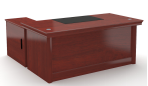 1800*900*760（1）贴面材料：采用优质 E1 级胡 桃木木皮，厚度为 0.6mm；（2）封 边：采用胡桃木实木封边；（3） 基材：采用优质高密度纤维板, 符 合国际 E1 级环保标准；（4）油漆： 采用环保水性油漆，达到国际 E1 级环保标准，油漆工艺符合工序要 求；（5）五金配件：采用优质品 牌三合一偏心连接件；张32大班椅
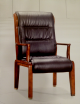 标准（1）椅座：采用优质环保牛皮面料，防磨防污性好； 符合GB/T16799-2008《家具用皮革》，游离甲醛含量≤75mg/kg，抗撕裂力≥30N的要求。                                                
（2）辅料：高密度海绵，符合GB/T10802—2006《通用软质聚醚型聚氨酯泡沫塑料》，回弹率≥38%，75%压缩永久变形≤5%，，抗疲劳、耐冲击、回弹力强；                                                     
（3）其他：配电镀钢脚架，坐感舒适，回弹性能好，及实木扶手。张33班前皮椅
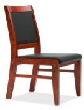 标准（1）椅座：采用优质环保西皮面料，防磨防污性好； 符合GB/T16799-2008《家具用皮革》，游离甲醛含量≤75mg/kg，抗撕裂力≥30N的要求。                                                
（2）辅料：高密度海绵，符合GB/T10802—2006《通用软质聚醚型聚氨酯泡沫塑料》，回弹率≥38%，75%压缩永久变形≤5%，，抗疲劳、耐冲击、回弹力强；                                                     
（3）其他：配电镀弓形钢脚架，坐感舒适，回弹性能好，及实木扶手。张64文件柜（木皮）
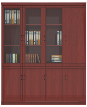 1855*432*2100（1）贴面材料：采用优质 E1 级胡 桃木木皮，厚度为 0.6mm；（2）封 边：采用胡桃木实木封边；（3） 基材：采用优质高密度纤维板, 符 合国际 E1 级环保标准；（4）油漆： 采用环保水性油漆，达到国际 E1 级环保标准，油漆工艺符合工序要 求；（5）五金配件：采用优质品 牌三合一偏心连接件；组25文件柜（板式）
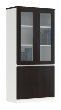 800*400*1823（1）采用优质 E1 级防潮三聚氰胺 板基材， 具有防水、防潮、防交 叉感染、耐磨性能强；（2）封边：采用优质 2.0mm 厚 PVC封边条，全自动封边机完成封边；（3）五金配件：品牌耐用缓冲液 压式门铰、品牌三合一偏心连接 件、防锈易消毒型拉手及优质品牌 锁等优质五金配件，开合次数超过 5 万次；组66茶水柜
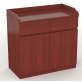 800W*400D*800H（1）贴面材料：采用优质 E1 级胡 桃木木皮，厚度为 0.6mm；（2）封边：采用胡桃木实木封边；（3）基材：采用优质高密度纤维 板, 符合国际 E1 级环保标准；（4）油漆：采用环保水性油漆， 达到国际 E1 级环保标准，油漆工 艺符合工序要求；（5）五金配件：采用优质品牌三 合一偏心连接件；组27茶水柜
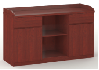 1200*450*800（1）贴面材料：采用优质 E1 级胡 桃木木皮，厚度为 0.6mm；（2）封边：采用胡桃木实木封边；（3）基材：采用优质高密度纤维 板, 符合国际 E1 级环保标准；（4）油漆：采用环保水性油漆， 达到国际 E1 级环保标准，油漆工 艺符合工序要求；（5）五金配件：采用优质品牌三 合一偏心连接件；个18沙发（3人位）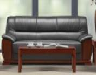 2180*950*930
标准三人位1、面料：专业沙发头层牛皮革饰 面，2、海绵：40 密度高弹力海绵，3、木架：实木木架，锰钢蛇簧加 平衡线处理。 4,实木油漆木架脚。个29长茶几
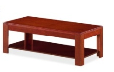 1200*600*450（1）贴面材料：采用优质 E1 级胡 桃木木皮，厚度为 0.6mm；（2）封边：采用胡桃木实木封边；（3）基材：采用优质高密度纤维 板, 符合国际 E1 级环保标准；（4）油漆：采用环保水性油漆， 达到国际 E1 级环保标准，油漆工 艺符合工序要求；（5）五金配件：采用优质品牌三 合一偏心连接件；张210双边四人位 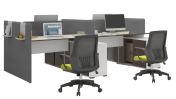 2880W*2000D*780H（1）采用优质 E1 级防潮三聚氰胺 板基材， 具有防水、防潮、防交 叉感染、耐磨性能强；（2）封边：采用优质 2.0mm 厚 PVC封边条，全自动封边机完成封边；（3）五金配件：采用优质品牌的 消声承重国标三节导轨、品牌耐用 缓冲液压式门铰、品牌三合一偏心 连接件、防锈易消毒型拉手及优质 品牌锁等优质五金配件，开合次数超过5万次；个211办公椅
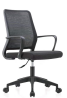 标准1. 优质网布，有较强的延伸性和 弹性，轻薄透气性好2. 座垫采用裁剪纯棉，透气性好， 软硬度适中3. 椅背椅座参照人体形态制成， 舒适美观，大小适中4. 扶手和五星脚均采用优质尼龙 纤维材料，通过美国毕夫马标准 5. 材质符合国家环保标准要求组812会议桌
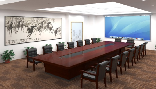 4800*2000*780（1）贴面材料：采用优质 E1 级胡 桃木木皮，厚度为 0.6mm；（2）封边：采用胡桃木实木封边；（3）基材：采用优质高密度纤维 板, 符合国际 E1 级环保标准；（4）油漆：采用环保水性油漆， 达到国际 E1 级环保标准，油漆工 艺符合工序要求；（5）五金配件：采用优质品牌三 合一偏心连接件；张113会议椅（实木）
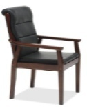 标准1、面料：优质西皮；软包件及缝 纫应无破损、外形饱满、圆润一致。 2、框架：采用橡胶木框架，经过 特殊干燥处理，木材含水率应在 10%以下，椅子框架上部四角用四 块木料斜撑进行稳定加固处理。 3、海绵：内层为不少于 45kg / 立 方米高密度防火海绵，不含氟氨化 合物等有害物质； 4、油漆：采用德国进口“易涂宝”、 “华润”或“大宝”品牌的聚脂漆, 全封闭处理工艺；经嵌补、磨光、 上色、三遍低漆、两遍面漆、紫外 线固化等九道磨褪工艺制成；整件 产品色泽一致，呈现自然清晰的木 纹；表面漆膜无有皱皮、发粘和漏 涂现象，不涂饰部分保持清洁，其 他部位涂层手感应光滑，无明显粘手。张1614条桌
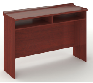 1200*450*760（1）贴面材料：采用优质 E1 级胡 桃木木皮，厚度为 0.6mm；（2）封边：采用胡桃木实木封边；（3）基材：采用优质高密度纤维 板, 符合国际 E1 级环保标准；（4）油漆：采用环保水性油漆， 达到国际 E1 级环保标准，油漆工 艺符合工序要求；（5）五金配件：采用优质品牌三 合一偏心连接件；张415会议椅标准1、面料：优质西皮；软包件及缝 纫应无破损、外形饱满、圆润一致。 2、框架：采用橡胶木框架，经过 特殊干燥处理，木材含水率应在 10%以下，椅子框架上部四角用四 块木料斜撑进行稳定加固处理。 3、海绵：内层为不少于 45kg / 立 方米高密度防火海绵，不含氟氨化 合物等有害物质； 4、油漆：采用德国进口“易涂宝”、 “华润”或“大宝”品牌的聚脂漆, 全封闭处理工艺；经嵌补、磨光、 上色、三遍低漆、两遍面漆、紫外 线固化等九道磨褪工艺制成；整件 产品色泽一致，呈现自然清晰的木 纹；表面漆膜无有皱皮、发粘和漏 涂现象，不涂饰部分保持清洁，其 他部位涂层手感应光滑，无明显粘手。张1616会议桌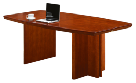 2400*1200*780（1）贴面材料：采用优质 E1 级胡 桃木木皮，厚度为 0.6mm；（2）封边：采用胡桃木实木封边；（3）基材：采用优质高密度纤维 板, 符合国际 E1 级环保标准；（4）油漆：采用环保水性油漆， 达到国际 E1 级环保标准，油漆工 艺符合工序要求；（5）五金配件：采用优质品牌三 合一偏心连接件；张117文件柜（木皮）
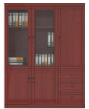 1392*432*2100（1）贴面材料：采用优质 E1 级胡 桃木木皮，厚度为 0.6mm；（2）封 边：采用胡桃木实木封边；（3） 基材：采用优质高密度纤维板, 符 合国际 E1 级环保标准；（4）油漆： 采用环保水性油漆，达到国际 E1 级环保标准，油漆工艺符合工序要 求；（5）五金配件：采用优质品 牌三合一偏心连接件；组118档案柜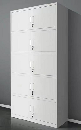 850*390*1800采用“宝钢”一级冷轧钢板，钢板厚度0.7mm，经过经切割弯曲，二氧化碳保护焊成形，然后经打磨、抛光、除油、酸洗、磷化等处理，表面静电喷塑/其余标配。张319档案柜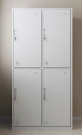 900*420*1800采用“宝钢”一级冷轧钢板，钢板厚度0.7mm，经过经切割弯曲，二氧化碳保护焊成形，然后经打磨、抛光、除油、酸洗、磷化等处理，表面静电喷塑/其余标配。张1以上合计（人民币大写）：                                               （人民币小写）：以上合计（人民币大写）：                                               （人民币小写）：以上合计（人民币大写）：                                               （人民币小写）：以上合计（人民币大写）：                                               （人民币小写）：以上合计（人民币大写）：                                               （人民币小写）：以上合计（人民币大写）：                                               （人民币小写）：以上合计（人民币大写）：                                               （人民币小写）：以上合计（人民币大写）：                                               （人民币小写）：以上合计（人民币大写）：                                               （人民币小写）：